RESTART: Reziliencia és képzés a kkv-k számáraEsettanulmány(3. Projekteredmény - 3.1. Feladat & 3.2 Feladat)Az esettanulmány szerzője: Slovak Business AgencyAnnak a modulnak a neve, amelyhez az esettanulmány tartozik: 5. modul: Fenntartható, társadalmi és zöld vállalkozásAz esettanulmány címe:CILA - vezető etikus divatcég a kapszulakollekciókra összpontosítva Az esettanulmány leírása:A fast fashion iparágat hosszú ideje kritika éri a magas ökológiai terhelés és a munkavállalók kedvezőtlen munkakörülményei miatt. Ezzel szemben a slow fashion koncepciója megoldja az említett kihívásokat, felelősségteljesen és körültekintően viszonyul a környezethez és a munkavállalókhoz. A Cila egy szlovák divatmárka, amely joggal tartozik a slow fashion kategóriába. A cég indításának szándéka azon az elképzelésen alapult, hogy olyan minőségi, kényelmes és időtálló ruhákat hozzanak létre, amelyeket az emberek hosszabb ideig viselnek, és nem kerülnek hulladékba. A Cila olyan nők számára készít ruhákat, akiknek fontos a fenntartható életmód. Ezért a fenntarthatóság, a társadalmi felelősségvállalás és a női erő áll a vállalkozás középpontjában. A termékeik tartósságára és a szlovákiai helyi gyártásra helyezik a hangsúlyt. Mi a pontos megközelítésük? A javaslatok a női "közönséggel" együttműködve jönnek létre.Az anyagokat a szlovákiai helyi műhelyektől szerzik be kiváló minőségű textil "hulladék" formájában, amelyet aztán újrahasznosítanak - elsősorban bio minősítésű szöveteket választanak.A már nem használt gombok is kapnak egy második esélyt.A gyártás kisebb műhelyekben történik tapasztalt varrónőkkel.A csomagoláshoz kizárólag újrahasznosított papírt használnakA gyártásból visszamaradt anyagmaradványok iskolákba, textilhulladék-feldolgozókba kerülnek, vagy csomagoláshoz használják fel.2017-ben a márka elnyerte a Via Bona Slovakia díjat, amelyet a neves szlovákiai Pontis Alapítvány a Zöld Vállalat kategóriában egy inspiráló projektért kapott. 2020-ban pedig ugyanebben a kategóriában a vállalat bejutott a döntőbe.A Cila megalakulása óta az átláthatóságon alapul, és nem trendként épít márkát. Minden rendelkezésre álló információt és leírást közzétesz a termékekről és azok eredetéről. A Cila fontosnak tartja az empátiát is, és aktívan épít kapcsolatot a vásárlókkal a különböző rendezvényeken, ahol a vállalat bemutatkozhat. 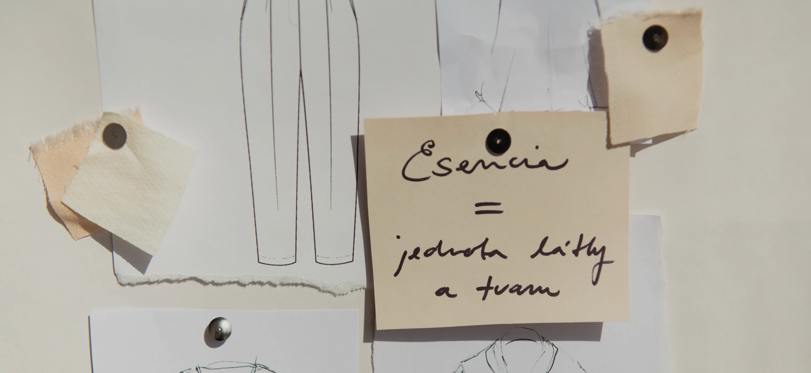 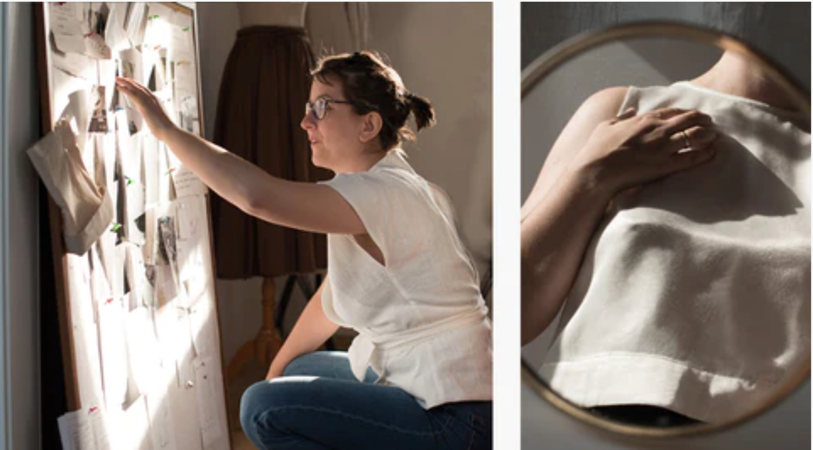 A kép forrása: https://cilaatelier.sk/Bővebb információ: https://cilaatelier.sk/Az esettanulmány célcsoportja:   Mikro-, kis- és középvállalkozások (KKV-k)KKV-k munkavállalói  Az EU szakképzési ökoszisztémája Vállalkozásokat támogató szervezetek ESCO kompetenciák és készségekESCO kompetenciák és készségekTranszverzális készségek és kompetenciák Szociális és érzelmi készségek Kritikai gondolkodás  Analitikus gondolkodás Problémamegoldás Önmenedzselés Üzleti menedzsment Alkalmazkodóképesség RezilienciaKreativitás Hálózatépítés Kezdeményezőkészség Rugalmasság Nyitottság A komplexitás megértése Együttműködés Empátia Innováció Vezetői képességekKépességek Technológiai készségek Termékmarketing Digitális marketing Digitális készségek Kommunikáció Együttműködés Érzelmi intelligenciaTudás Üzlet menedzsmentOnline tanulás és képzés Hirdetés Felhőalapú számítástechnika Big data E-kereskedelem Mesterséges intelligencia Dolgok Internete (IoT) Digitális írástudás Kiberbiztonság Adatbányászat és -elemzés Fenntarthatóság Jólét Éghajlatváltozás Közösségi média menedzsment Transzverzális készségek és kompetenciák Szociális és érzelmi készségek Kritikai gondolkodás  Analitikus gondolkodás Problémamegoldás Önmenedzselés Üzleti menedzsment Alkalmazkodóképesség RezilienciaKreativitás Hálózatépítés Kezdeményezőkészség Rugalmasság Nyitottság A komplexitás megértése Együttműködés Empátia Innováció Vezetői képességekKépességek Technológiai készségek Termékmarketing Digitális marketing Digitális készségek Kommunikáció Együttműködés Érzelmi intelligenciaTudás Üzlet menedzsmentOnline tanulás és képzés Hirdetés Felhőalapú számítástechnika Big data E-kereskedelem Mesterséges intelligencia Dolgok Internete (IoT) Digitális írástudás Kiberbiztonság Adatbányászat és -elemzés Fenntarthatóság Jólét Éghajlatváltozás Közösségi média menedzsment 